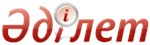 Об утверждении стандартов государственных услуг в области семеноводстваПриказ Министра сельского хозяйства Республики Казахстан от 6 мая 2015 года № 4-2/416. Зарегистрирован в Министерстве юстиции Республики Казахстан 28 июля 2015 года № 11777.       В соответствии с подпунктом 1) статьи 10 Закона Республики Казахстан от 15 апреля 2013 года "О государственных услугах", ПРИКАЗЫВАЮ:      1. Утвердить:       1) стандарт государственной услуги "Аттестация лабораторий по экспертизе качества семян" согласно приложению 1 к настоящему приказу;       2) стандарт государственной услуги "Аттестация производителей оригинальных, элитных семян, семян первой, второй и третьей репродукций и реализаторов семян" согласно приложению 2 к настоящему приказу;       3) стандарт государственной услуги "Государственное испытание сельскохозяйственных растений на хозяйственную полезность" согласно приложению 3 к настоящему приказу.      2. Департаменту производства и переработки растениеводческой продукции и фитосанитарной безопасности Министерства сельского хозяйства Республики Казахстан в установленном законодательством порядке обеспечить:      1) государственную регистрацию настоящего приказа в Министерстве юстиции Республики Казахстан;      2) в течение десяти календарных дней после государственной регистрации настоящего приказа в Министерстве юстиции Республики Казахстан направление его копии на официальное опубликование в периодические печатные издания и в информационно-правовую систему "Әділет";      3) размещение настоящего приказа на интернет-ресурсе Министерства сельского хозяйства Республики Казахстан.      3. Настоящий приказ вводится в действие по истечении десяти календарных дней после дня его первого официального опубликования.       "СОГЛАСОВАН"          Министр по инвестициям и          развитию Республики Казахстан          _____________ А. Исекешев         22 июня 2015 года       "СОГЛАСОВАН"          Министр национальной экономики          Республики Казахстан          _____________ Е. Досаев         27 мая 2015 годаСтандарт государственной услуги
"Аттестация лабораторий по экспертизе качества семян"
1. Общие положения      1. Государственная услуга "Аттестация лабораторий по экспертизе качества семян" (далее – государственная услуга).      2. Стандарт государственной услуги разработан Министерством сельского хозяйства Республики Казахстан (далее – Министерство).      3. Государственная услуга оказывается местными исполнительными органами областей, городов республиканского значения, столицы (далее – услугодатель).      Прием заявления и выдача результата оказания государственной услуги осуществляются через:      1) канцелярию услугодателя;      2) веб-портал "электронного правительства": www.egov.kz, www.elicense.kz (далее – портал).2. Порядок оказания государственной услуги      4. Сроки оказания государственной услуги:      1) со дня сдачи пакета документов услугодателю или при обращении на портал – 16 (шестнадцать) рабочих дней.      Услугодатель в течение двух рабочих дней со дня получения документов услугополучателя обязан проверить полноту представленных документов.      В случае установления факта неполноты представленных документов услугодатель в указанные сроки дает письменный мотивированный отказ в дальнейшем рассмотрении заявления;      2) максимально допустимое время ожидания для сдачи необходимых документов – не более 30 (тридцать) минут;      3) максимально допустимое время обслуживания услугополучателя – не более 15 (пятнадцать) минут.      Сноска. Пункт 4 с изменением, внесенным приказом Заместителя Премьер-Министра РК - Министра сельского хозяйства РК от 09.06.2017 № 233 (вводится в действие по истечении двадцати одного календарного дня после дня его первого официального опубликования).
      5. Форма оказания государственной услуги: электронная (частично автоматизированная) или бумажная.       6. Результатом оказания государственной услуги является – свидетельство об аттестации или мотивированный отказ по основаниям, указанным в пункте 9-1 настоящего стандарта государственной услуги.      Форма предоставления результата оказания государственной услуги: электронная.      На портале результат оказания государственной услуги направляется в "личный кабинет" услугополучателя в форме электронного документа, подписанного электронной цифровой подписью (далее – ЭЦП) уполномоченного лица услугодателя.      В случае обращения услугополучателя за результатом оказания государственной услуги на бумажном носителе, результат оказания государственной услуги оформляется в электронной форме, распечатывается и заверяется печатью и подписью уполномоченного лица услугодателя.      Сноска. Пункт 6 в редакции приказа Заместителя Премьер-Министра РК - Министра сельского хозяйства РК от 09.06.2017 № 233 (вводится в действие по истечении двадцати одного календарного дня после дня его первого официального опубликования).
      7. Государственная услуга оказывается бесплатно юридическим лицам (далее – услугополучатель).      8. График работы:      1) услугодателя – с понедельника по пятницу с 9.00 до 18.30 часов с перерывом на обед с 13.00 до 14.30 часов, кроме выходных и праздничных дней, согласно трудовому законодательству Республики Казахстан.      Прием заявления и выдача результата оказания государственной услуги – с 9.00 до 17.30 часов с перерывом на обед с 13.00 до 14.30 часов.      Государственная услуга оказывается в порядке очереди, без предварительной записи и ускоренного обслуживания;      2) портала – круглосуточно, за исключением технических перерывов в связи с проведением ремонтных работ (при обращении услугополучателя после окончания рабочего времени, в выходные и праздничные дни согласно трудовому законодательству Республики Казахстан прием заявлений и выдача результатов оказания государственной услуги осуществляется следующим рабочим днем).      9. Перечень документов, необходимых для оказания государственной услуги при обращении услугополучателя (либо его представителя по доверенности):      к услугодателю:       1) заявление по форме согласно приложению 1 к настоящему стандарту государственной услуги;       2) форма сведений согласно приложению 2 к настоящему стандарту государственной услуги;      на портале:      1) запрос в форме электронного документа, удостоверенного ЭЦП услугополучателя;       2) форма сведений согласно приложению 2 к настоящему стандарту государственной услуги.      Сведения документов о государственной регистрации (перерегистрации) юридического лица услугодатель получает из соответствующих государственных информационных систем через шлюз "электронного правительства".      При подаче услугополучателем всех необходимых документов:      услугодателям - подтверждением принятия заявления на бумажном носителе является отметка на его копии о регистрации в канцелярии услугодателей с указанием даты и времени приема пакета документов;      через портал - в "личном кабинете" услугополучателя отображается статус о принятии запроса для оказания государственной услуги с указанием даты получения результата государственной услуги.      9-1. Основаниями для отказа в оказании государственной услуги являются:      1) установление недостоверности документов, представленных услугополучателем для проведения аттестации, и (или) данных (сведений), содержащихся в них;       2) несоответствие представленных данных и сведений, необходимых для проведения аттестации, требованиям, установленным приказом Министра сельского хозяйства Республики Казахстан от 30 января 2015 года № 4-2/60 "Об утверждении Правил аттестации лабораторий по экспертизе качества семян" (зарегистрированный в Реестре государственной регистрации нормативных правовых актов № 11010).      Сноска. Стандарт дополнен пунктом 9-1 в соответствии с приказом Заместителя Премьер-Министра РК - Министра сельского хозяйства РК от 09.06.2017 № 233 (вводится в действие по истечении двадцати одного календарного дня после дня его первого официального опубликования).
3. Порядок обжалования решений, действий (бездействия) услугодателей и (или) их должностных лиц по вопросам оказания государственных услуг       10. Обжалование решений, действий (бездействия) услугодателя и (или) его должностных лиц по вопросам оказания государственных услуг: жалоба подается на имя руководителя услугодателя по адресам, указанным в пункте 12 настоящего стандарта.       Жалоба подается в письменной форме по почте или в электронном виде в случаях, предусмотренных законодательством Республики Казахстан, либо нарочно через канцелярию услугодателя.      В жалобе юридического лица указываются его наименование, почтовый адрес, исходящий номер и дата. Обращение должно быть подписано услугополучателем.      Принятая жалоба регистрируется в журналах учета жалоб и обращений физических и юридических лиц услугодателя. Документом, подтверждающим принятие жалобы, является талон, с указанием даты и времени, фамилии и инициалов лица, принявшего обращение/жалобу, а также срока и места получения ответа на поданную жалобу и контактные данные должностных лиц, у которых можно узнать о ходе рассмотрения жалобы.       При обращении через портал информацию о порядке обжалования можно получить по телефону единого контакт-центра 1414.      При отправке жалобы через портал услугополучателю из "личного кабинета" доступна информация об обращении, которая обновляется в ходе обработки обращения услугодателем (отметки о доставке, регистрации, исполнении, ответ о рассмотрении или отказе в рассмотрении).      Жалоба услугополучателя, поступившая в адрес услугодателя, подлежит рассмотрению в течение пяти рабочих дней со дня ее регистрации. Мотивированный ответ о результатах рассмотрения жалобы направляется услугополучателю по почте либо выдается нарочно в канцелярии услугодателя.       В случае несогласия с результатами оказанной государственной услуги услугополучатель может обратиться с жалобой в уполномоченный орган по оценке и контролю за качеством оказания государственных услуг.      Жалоба услугополучателя, поступившая в адрес уполномоченного органа по оценке и контролю за качеством оказания государственных услуг, рассматривается в течение пятнадцати рабочих дней со дня его регистрации.4. Иные требования с учетом особенностей оказания государственной услуги, в том числе оказываемой в электронной форме      11. При оказании государственной услуги создаются условия для ожидания и подготовки необходимых документов (кресла для ожидания, места для заполнения документов оснащаются стендами с перечнем необходимых документов и образцами их заполнения).      12. Адреса мест оказания государственной услуги размещены на интернет-ресурсе Министерства: www.minagri.gov.kz, раздел "Поддержка и услуги", подраздел "Государственные услуги".      13. Услугополучатель имеет возможность получения государственной услуги в электронной форме через портал при условии наличия ЭЦП.      14. Услугополучатель имеет возможность получения информации о порядке и статусе оказания государственной услуги в режиме удаленного доступа посредством "личного кабинета" портала, а также по телефону единого контакт-центра по вопросам оказания государственных услуг.      15. Контактные телефоны справочных служб по вопросам оказания государственной услуги указаны на интернет-ресурсе www.minagri.gov.kz, единого контакт-центра по вопросам оказания государственных услуг: 1414.       Форма                  В ___________________________________________________________________      (указывается наименование местного исполнительного органа области      (городов республиканского значения, столицы)      от __________________________________________________________________      (полное наименование и бизнес идентификационный номер юридического                                     лица)      Заявление      Прошу провести аттестацию, переаттестацию (нужное подчеркнуть) и присвоить статус лаборатории по экспертизе качества семян      _____________________________________________________________________      (указать сельскохозяйственные растения, по которым проводится экспертиза качества семян)      Сведения о юридическом лице:      Адрес:_________________________________________________________                   (индекс, район, область, город (село), улица, номер дома,                                           телефон, электронный адрес)      Прилагаемые документы _________________________________________      _____________________________________________________________________       (в соответствии с пунктом 9 стандарта государственной услуги      "Аттестация лаборатории по экспертизе качества семян")      Перечень структурных подразделений (при наличии), входящих в  состав юридического лица, прилагается.      Согласен на использование сведений, составляющих охраняемую законом тайну, содержащихся в информационных системах.      Подтверждаю достоверность представленной информации и осведомлен об ответственности за предоставление недостоверных сведений в соответствии с законами Республики Казахстан.      Руководитель ____________________________________ ___________________       (фамилия, имя, отчество (при наличии)) (подпись)       Место печати             дата заполнения: "____" _________ 20__ года      Заявление принято к рассмотрению "___" __________ 20__ года      ____________________________________________           ______________      (фамилия, имя, отчество (при наличии))               (подпись)      к заявлению от "__" ________ 20__ года       Форма            Перечень структурных подразделений, входящих в состав юридического лица (при наличии)      Руководитель __________________________________________ _____________                       (фамилия, имя, отчество (при наличии))     (подпись) Форма сведений о соответствии требованиям, предъявляемым к лабораториям по экспертизе качества семян*      Сведения о наличии здания (помещения), предназначенного для проведения экспертизы качества семян:      Сведения о наличии лабораторного оборудования и средств измерений:      Сведения о наличии инвентаря:      Сведения о наличии стеллажей для хранения проб семян: имеется      ______ штук      Сведения о наличии семенных экспертов:      Примечание: *заполняется по каждому структурному подразделению (при наличии).Министр сельского хозяйстваРеспублики КазахстанА. МамытбековПриложение 1
к приказу Министра сельского
хозяйства Республики Казахстан
от 6 мая 2015 года
№ 4-2/416Приложение 1
к стандарту государственной услуги
"Аттестация лабораторий
по экспертизе качества семян"Приложение№ п/пНаименованиеПочтовый адресЭлектронный адресКонтактные телефоныНаименование сельскохозяйственных растений, по которым проводится экспертиза качества семян123456Приложение 2
к стандарту государственной услуги
"Аттестация лабораторий
по экспертизе качества семян"№ п/пАдрес объекта недвижимостиНаименование, номер и дата документа, подтверждающего право собственности или иное законное основание123№ п/пНаименование лабораторного оборудования, средства измеренияЕдиница измеренияНаличие на ____ 20_ годЗаводской номер лабораторного оборудования, средства измеренияНомер и дата сертификата о поверке (аттестации)123456№ п/пНаименование инвентаряЕдиница измеренияНаличие на ______ 20__ год1234№ п/пФамилия, имя, отчество (при наличии) специалиста Специальность по образованию Номер и дата уведомления о начале осуществления деятельности по проведению экспертизы сортовых и посевных качеств семян, полученного местным исполнительным органом от семенного экспертаНомер и дата документа, подтверждающего наличие трудовых отношений с лабораторией по экспертизе качества семян12345